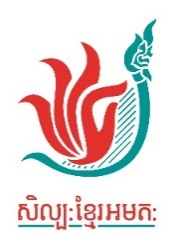 មូលនិធិ “ដាំដុះ”សិល្បៈខ្មែរអមតៈមានសេចក្តីរីករាយ នឹងប្រកាសបើកមូលនិធិ «ដាំដុះ សម្រាប់គម្រោង ដល់សិល្បករ និងអ្នកបម្រើការងារ​ក្នុង​វិស័យ​សិល្បៈ និង​វប្បធម៌ សរុបរហូតដល់ «៥» កន្លែង​នឹងត្រូវបានជ្រើ​សរើសមូលនិធិដាំដុះសម្រាប់គម្រោងរបស់ពួកគេ ហើយគម្រោង​ទាំង​អស់​​ត្រូវកើត​ឡើង​ក្នុង​ឆ្នាំ ២០២៤ ចាប់ពី «ខែ មករា ដល់ ខែធ្នូ ឆ្នាំ២០២៤» កម្មវិធី​​​​ ត្រូវ​បាន​សម្រប​សម្រួល​ដោយអ្នកគ្រប់គ្រងមូលនិធិ លោកស្រី សួស ស៊ីណាត អ៊ីម៉េល​ sinath@cambodianlivingarts.org រឺ​លេខ​ទូរសព្ទ័ ០៩២​ ៩០០ ​២២៣។ព័ត៌មានលម្អិតបន្ថែមស្តីពី ៖     ១.	គោលដៅមូលនិធិមូលនិធិ «ដាំដុះ» សម្រាប់គម្រោងបង្កើតឡើងដើម្បីគាំទ្រដល់៖គម្រោងថ្មី/គម្រោងសិល្បៈច្នៃប្រដិត្ឋ លើកលែង រឺមិនរាប់បញ្ចូលគម្រោងសិល្បៈទស្សនីយភាពគម្រោងសិល្បៈសហគមន៍គម្រោងស្រាវជ្រាវតន្រ្តីដែលប្រឈមនឹងការបាត់បង់គម្រោងស្រាវជ្រាវទាក់ទងទៅនឹងសិល្បៈវប្បធម៌កម្ពុជា​​​​     ២.	អត្ថប្រយោជន៍របស់មូលនិធិទទួលបានប្រាក់ឧបត្ថម្ភ ឬ ប្រាក់រង្វាន់រហូតដល់ ២៥០០ ដុល្លារអាមេរិក។(ចំណាំ៖ មូលនិធិភាគច្រើនទទួលបានប្រាក់ឧបត្ថម្ភពីចន្លោះ ១៥០០ - ២០០០ ដុល្លារអាមេរិក)     ៣.	អ្នកចូលរួមគោលដៅរបស់មូលនិធិសិល្បករ និងអ្នកជំនាញផ្នែកសិល្បៈអ្នកស្រាវជ្រាវ និស្សិត អ្នកនិពន្ធ និង អ្នកធ្វើវិវេចនាសមាជិកក្នុងសហគមន៍លក្ខខណ្ឌជ្រើសរើស៖ ត្រូវតែជាពាក្យស្នើសុំរបស់អង្គការសិល្បៈខ្មែរអមតៈ។ សូមភ្ជាប់​មកជា​មួយនូវ​ឯកសារ​ពាក់ព័ន្ធ​ដូច​ដែលបាន​តម្រូវឱ្យ​មាន។ ពាក្យស្នើសុំ អាចជាភាសាខ្មែរ ឬអង់គ្លេស ឬថតចម្លើយជាវីដេអូ រឺសម្លេងក៏បាន។ពាក្យស្នើសុំ អាចបំពេញដោយដៃ ឬដោយកុំព្យូទ័រ។ ប្រសិនបើបេក្ខជនមានការលំបាកក្នុងការបំពេញពាក្យស្នើសុំ សូម​ទាក់ទង​មក​លេខទូរស័ព្ទ ០៩២ ៩០០ ២២៣​ ។អាចធ្វើឡើងដោយបុគ្គលម្នាក់ ឬជាក្រុម។ ក្នុងករណីជាក្រុម ត្រូវបញ្ជាក់ឈ្មោះតែប្រធានក្រុម ឬអ្នកតំណាងក្រុម។ត្រូវបង្ហាញពីៈការប្តេជ្ញាចិត្តក្នុងការអនុវត្តគម្រោងរបស់ខ្លួនចំណាប់អារម្មណ៍ផ្ទាល់ខ្លួន, ប្រវត្តិនៃការអប់រំ និងការងារក្នុងវិស័យសិល្បៈ និងវប្បធម៌ចក្ខុវិស័យនៃគម្រោងរបស់ខ្លួន ថាតើវានឹងជួយដល់ការអភិវឌ្ឍវិស័យសិល្បៈវប្បធម៌ដោយរបៀបណា។មូលនិធិនេះ សម្រាប់អ្នកដែលកំពុងរស់នៅក្នុងប្រទេសកម្ពុជា និងមានអត្តសញ្ញាណប័ណ្ណសញ្ជាតិកម្ពុជា លិខិតឆ្លងដែន ឬទិដ្ឋាការ K Visa។  សិល្បៈខ្មែរអមតៈ ប្តេជ្ញាចិត្តគាំទ្រដល់បេក្ខជនទាំងអស់ ដោយគ្មានការរើសអើងអំពីអាយុ ពិការភាព ជនជាតិដើមភាគតិច ភេទ អត្តសញ្ញាណ​ភេទ ​ស្ថានភាពគ្រួសារ សាសនា និងសង្គមសេដ្ឋកិច្ចឡើយ។ យើងសូមលើកទឹកចិត្តជាពិសេសចំពោះបេក្ខជនមកពីសហគមន៍ ដែល​មាន​សម្លេង​តិច ហើយយើងនឹងផ្តល់ការគាំទ្រ (អាស្រ័យ​លើតម្រូវការ និងភាពចាំបាច់) ទៅដល់បេក្ខជនដែលទទួលបានជោគជ័យ។ ពួកយើង​ចង់​គាំទ្រ​ដល់អ្នកដែលមិនធ្លាប់ទទួលបានឱកាសបែបនេះពីមុនមក។     ៥.	គម្រោងនិងពេលរបស់មូលនិធិ- គម្រោងត្រូវអនុវឌ្ឍននៅចន្លោះ ខែមករា ដល់ខែធ្នូ ឆ្នាំ២០២៤     ៦.	ក្រុមពាក់ព័ន្ធនឹងមូលនិធិ	អ្នកស្រី សួស ស៊ីណាត  តួនាទី អ្នកគ្រប់គ្រងមូលនិធិ     ៧.	ការសង្ខេបឡើងវិញអំពីកាលបរិច្ឆេទសំខាន់ៗ  ថ្ញៃទី ២៦ មករា ឆ្នាំ២០២៤ អនឡាន ការប្រជុំពីសេចក្តីណែនាំពីមូនិធិថ្ញៃទី ២២ ធ្នូ ឆ្នាំ២០២៤ អនឡាន ការប្រជុំពីការឆ្លុះបញ្ចាំងពីគម្រោងលក្ខណសម្បត្តិត្រូវការដើម្បីអាចចូលរួមកម្មវិធីបាន បេក្ខជនត្រូវ៖ សរសេរលក្ខណសម្បត្តិដែលត្រូវនឹងលក្ខខណ្ឌទាំងអស់នៅទីនេះត្រូវមានញ្ជាតិខ្មែរ / កំពុងស្នាក់នៅប្រទេសមកម្ពុជាកំឡុងពេលអនុវត្តន៏គម្រោងមានពេលគ្រប់គ្រាន់សម្រាប់ចូលរួមកម្មវិធីតាមកាលបរិច្ឆេទទាំងអស់ដែលបានកំណត់ខាងលើមានឆន្ទះក្នុងការចូលរួមសហការ និងការតាំងចិត្តខ្ពស់ក្នុងគម្រោងមូលនិធិ ។អាចរកបាននៅក្នុងឯកសារទិដ្ឋភាពទូទៅនៃមូលនិធិ ៖aរបៀបដាក់ពាក្យ៖ សូមបំពេញព័ត៌មានរបស់អ្នក និងឆ្លើយសំណួរនៅក្នុងពាក្យស្នើសុំដែលអាចទាញយកតាមរយៈ តំណភ្ជាប់នេះ អ្នកអាចដាក់ពាក្យស្នើសុំតាមរយៈអ៊ីមែល sinath@cambodianlivingarts.org រឺលេខទូរសព្ទ័ ០៩២​ ៩០០ ​២២៣​ មិនឱ្យលើសពីថ្ងៃទី ៣១ ខែតុលា ឆ្នាំ២០២៣ នៅត្រឹមម៉ោង ៥ រសៀល ។ព័ត៌មានសំខាន់ៗព័ត៌មានសំខាន់ៗឱកាសមូលនិធិ «ដាំដុះ» សម្រាប់គម្រោង ឆ្នាំ២០២៤រចនាឡើងដើម្បីជួយគាំទ្រដល់សិល្បករ និងអ្នកបម្រើការងារក្នុងវិស័យសិល្បៈ និងវប្បធម៌អ្នកចូលរួមសរុបរហូតដល់ ៥ កន្លែងគម្រោង & ពេលគម្រោងនៅចន្លោះខែ មករា ដល់ខែ ធ្នូ ឆ្នាំ២០២៤ កាលបរិច្ឆេទសំខាន់ៗ១- ថ្ងៃទី២២ ខែកញ្ញា ឆ្នាំ ២០២៣ ម៉ោង៥ ដល់ម៉ោង ៦:៣០ រសៀល​វេទិកា​សំណួរ​ចម្លើយ​នៅអង្គការសិល្បៈខ្មែរអមតៈ ដោយផ្ទាល់ និង រឺតាមរយៈ​ Zoom: https://us02web.zoom.us/j/8127047219២- ចន្លោះថ្ងៃទី ១៦ទៅ ២៥ ខែវិឆ្ឆិការ ឆ្នាំ២០២៣ កាលបរិច្ឆេទសម្ភាសន៍៣- ថ្ងៃទី១៥ ខែធ្នូ ឆ្នាំ ២០២៣ កាលបរិច្ឆេទផ្តល់ដំណឹងជំនួយគាំទ្ររហូតដល់ ២៥០០ ដុល្លារអាមេរិក ផុតកំណត់ទទួលពាក្យ«ថ្ងៃទី ៣១ ខែតុលា ឆ្នាំ២០២៣»វគ្គសំណួរនិងចម្លើយ ពួកយើងនឹងបើកវេទិកាសំណួរចម្លើយតាមអនឡាញ និងជួបផ្ទាល់ដែលលោកអ្នកនឹងមានឱកាសជួបជាមួយនឹង «ក្រុមការងារអង្គការសិល្បៈអមតៈ» ដើម្បីពិភាក្សាជុំវិញមូលនិធិ និងដំណើរការ នៃការដាក់ពាក្យ។ កាលបរិច្ឆេទ៖ «២២ ខែកញ្ញា ២០២៣»  ម៉ោង: «៥ ដល់ម៉ោង ៦:30 រសៀល» រឺចូលរួមតាមតំណភ្ជាប់ខាងក្រោម៖តំណភ្ជាប់: «https://us02web.zoom.us/j/8127047219»  Meeting ID: 812 704 7219